SITO WEB: http://www.comune.florinas.ss.itSEDE: Via Grazia Deledda 1, 07030 SS FlorinasPEC: protocollo.florinas.@pec.it – MAIL: servizisociali@comune.florinas.ss.itTEL.: 0795621125All’Ufficio Sevizi Sociali del Comune di FlorinasOGGETTO: Richiesta “Indennità Regionale Fibromialgia”- IRF. Il/La sottoscritto/a (cognome) ___________________________________________ (nome) _________________________________ nato/a a _____________________, Prov. di _________ il ____/____/______, residente a ________________________ Prov. di ____ in via/piazza_____________________________________________, n. ____ Cod. Fiscale ______________________________ Tel. _____________________ (indispensabile)CHIEDEIl sostegno economico IRF ai sensi della L.R. n.5/2019 come modificata dall’Art. 12 della L.R. n. 22/2022,  in proprio favore in favore di (cognome) _____________________ (nome) ___________________ nato/a a ________________________, Prov. _____ il ____/____/______, residente a  Florinas  in via/piazzaDICHIARADi essere residente nel Comune di Florinas;Di essere in possesso della certificazione medica attestante la diagnosi di fibromialgia;Di non beneficiare di altra sovvenzione pubblica concessa esclusivamente per la diagnosi di fibromialgia;  Di essere informato, ai sensi del Regolamento UE 679/2016, che i dati personali raccolti saranno trattati, anche con strumenti informatici, esclusivamente nell’ambito del procedimento per il quale la presente dichiarazione viene resa.Allega alla presente:Certificato medico attestante la diagnosi di fibromialgia (rilasciato da un medico specialista:reumatologo, ortopedico, fisiatra);Copia documento di identità personale;Copia conforme all’originale del Decreto del Giudice Tutelare di nomina a Tutore, Curatore o Amministratore di sostegno.Attestazione ISEE in corso di validità;Fotocopia del codice IBANSi autorizza, ai sensi del Regolamento (UE) n. 679/2016, l’utilizzo da parte dell’Amministrazione Comunale dei dati in suo possesso per l’istruttoria della presente istanza.Florinas , _______                          	___________________________________________(Firma del richiedente)COMUNE DI FLORINAS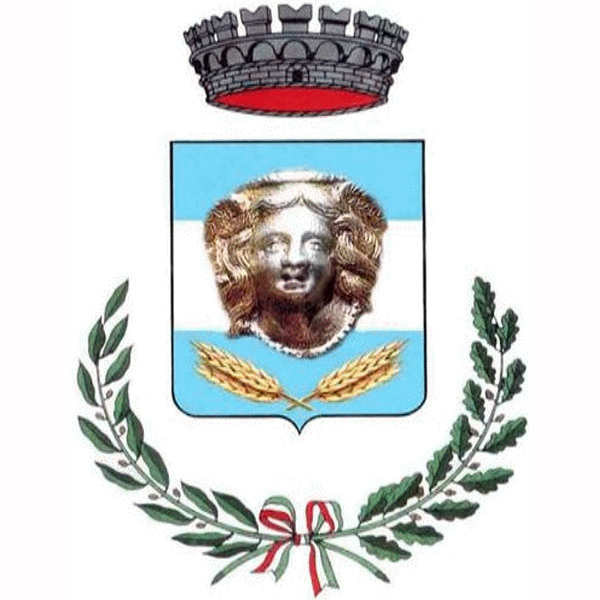 PROVINCIA DI SASSARI